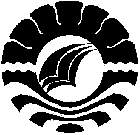 SKRIPSIPENERAPAN MODEL PEMBELAJARAN KOOPERATIF TIPECOURSE REVIEW HORAY DALAM  MENINGKATKANHASIL BELAJAR MATEMATIKA PADA SISWAKELAS IV A SD INPRES BONTOMANAIKOTA MAKASSARNURAIMA SAMPROGRAM STUDI PENDIDIKAN GURU SEKOLAH DASARFAKULTAS ILMU PENDIDIKANUNIVERSITAS NEGERI MAKASSAR2017PENERAPAN MODEL PEMBELAJARAN KOOPERATIF TIPE COURSE REVIEW HORAY DALAM  MENINGKATKAN HASIL BELAJAR MATEMATIKA PADA SISWA KELAS IV A SD INPRES BONTOMANAIKOTA MAKASSARSKRIPSIDiajukan untuk Memenuhi Sebagian Persyaratan Guna MemperolehGelar Sarjana Pendidikan pada Program Studi Pendidikan Guru Sekolah Dasar Strata Satu Fakultas Ilmu PendidikanUniversitas Negeri Makassar Oleh:NURAIMA SAM1247040033PROGRAM STUDI PENDIDIKAN GURU SEKOLAH DASAR FAKULTAS ILMU PENDIDIKAN UNIVERSITAS NEGERI MAKASSAR2017